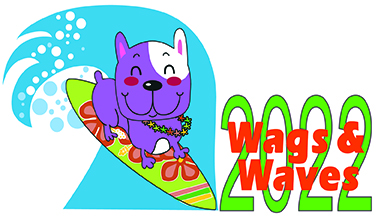 Wags & Waves September 10th, 202210 a.m. – 4 p.m.  Waterpark - SPONSORSHIP OPPORTUNITIESPoodle (Little Kahuna) - $300Your donation includes these benefits: One event T-shirt Name listed on t-shirt and sponsor signage at eventComplimentary 10’ x 10’ uncovered booth space at the event. May be used for many purposes, such as sampling, sales or recruitment!Labrador Retriever (Big Kahuna) - $500Your donation includes all of the above, plus: Logo listed on event t-shirt Listing on event websiteMention in media releasesDisplay of one sponsor bannerMastiff (Great Kahuna) - $1,000Your donation includes all of the above, plus: Audio thank-you announcements at the event Display of an additional banner Top Dog - $2,000Your donation includes all of the above, plus: Company name on a canine contest awardDisplay of an additional banner at the event (total 3) Two reserved parking spacesThank-you announcements from the stagePresenting Sponsor - $5,000 Your donation includes all of the above, plus:Additional event t-shirts, up to 5 totalOne reserved cabanaDisplay of an additional Presenter Banner at the front gateFive tickets to the eventParticipate as a judge for the canine contestsSPONSOR INFORMATIONPlease PrintContributor Name 												Company/Organization												Address 													City 						  State			    Zip Code 				Business Phone ___________________    Email: _______________________________________	I/We will be a sponsor of Wags & Waves at the $_________________  level.  	Enclosed is our sponsorship check, payable to DFW Rescue Me. 	Charge my MasterCard 	  or   Visa     The undersigned hereby authorizes DFW Rescue Me to charge his/her:	Card # ______________________________________________	Expiration Date ______________________________________	CVV / CID Code _____________________________________	Email Address (for your receipt)__________________________In the amount of $_____________________________, dated ________________ for services agreed upon with the understanding that payment is guaranteed and charges will not be disputed._________________________________ 	_______________________________________Print name as it appears on credit card		Signature________________________________Date	Cardholder’s billing address:		Street:		_________________________________	City: ____________________________State:  _______________________________________	Zip: ____________________________Telephone: ( _____)__________________________If you are sending your Wags and Waves sponsorship prior to August 19th, 2022, please note the name (personal or business) you wish to be posted on our websiteWags & WavesDFW RescueMe
Denton, TX 76206Please mail this form with payment to the above address.Deadline for guaranteed inclusion in all materials is July 15th, 2022We appreciate your support of companion animals in our community!SPONSOR/VENDOR TERMS AND CONDITIONSBooth placement: will be determined by the Wags & Waves Committee. We will do our best to accommodate your request.  Booth Space is limited. Booths are assigned on a first-come, first-served basis. Booth occupancy: Each booth shall remain attended at all times.Booth attendants under 18 are allowed as long as there is an adult present at all times.  Booth attendants under 18 are the sole responsibility of the booth occupant.Booth removal: Event management reserves the right to stop or remove from the event any group or group representative performing any act or practice, or displaying any item which is, in the sole opinion of event management, objectionable or detracts from the purpose/objective of the event. Liability: No participant will be allowed to set up without a signed and dated application and release of liability.  Each group retains liability and assumes all risks of loss and/or damages onsite or in connection with transportation, display, storage and sale of merchandise at the event.  The committee reserves the right to revoke or refuse to grant space at any time, without recourse by the participant. The Committee shall not be liable to anyone for this action. Refunds: No fees shall be refunded—inclement weather will not be grounds for refundsMusic: “boom” boxes or recorded music is not allowed in booth areasExclusive Rights: No exclusive rights for the sales of any item will be granted to vendors. Alcohol/Smoking: No alcohol (including beer & wine) may be served. Hawaiian Falls is a non-smoking facility.W & W is a Litter-Free Event: Each group must immediately clean up and properly dispose of any waste left by their dogs and is responsible for the ongoing cleanliness and immediate cleanup of trash from their display area following the event. Food/Drink: sales limited to those who have completed the Food vendor applications and have the appropriate Food Permit. Parking-vendor parking is by the back gate.   Please park in the specified area. W & W will list your organization/company as a participant on the website and appropriate promotional material (depending on sponsorship level and time that application is received)Setup/Breakdown- all participants MUST be 100% set up no later than 9:30am the day of the event.  Set up may begin at 7:00.  All vehicles must be immediately moved from the loading area once items have been unloaded/loaded.  Property brought on event premises by any group must be removed from event premises during the load-out times designated by event management. Event management reserves the right to remove from event premises any remaining effects left after designated load-out times at cost to the owner, if applicable.Park Entrance: All booth participants must have either an appropriate vendor badge for entrance or pay the entrance fee.*Everyone must sign an event liability waiver prior to entering the park.  This waiver can be downloaded from the event website and filled out prior to arrival or are also available at the park on the day of the eventI have reviewed and understand the vendor rules for participation in the Wags and Waves event.Signature ______________________________________________   Date ________________